6.3. Feladat a Helyi Önkormányzatokról szóló törvény (MÖtv.) használatával kapcsolatosanTanulmányozza át a törvényt, és foglalja össze, hogyan kapcsolódnak az önkormányzatok működéséhez a Kormányhivatalok?A kormányhivatal a helyi önkormányzatok működésének felügyeletét ellátó szerv.A nagyobb gazdasági teljesítőképességű, lakosságszámú települési önkormányzat számára előírt kötelező feladat- és hatáskör ellátását - annak egyetértésével - más települési önkormányzat vagy társulása önként akkor vállalhatja, ha azt a lakossági igények indokolják; gazdaságosabban és legalább változatlan szakmai színvonalon; többlet állami támogatás igénybevétele nélkül képes ellátni. A feltételek meglétét a kormányhivatal - indokolt esetben más állami szervek bevonásával - törvényességi felügyeleti eljárás keretében vizsgálja.Az önkormányzati képviselői megbízatás megszűnését a képviselő-testület a határozatában állapítja meg, amit kézbesíteni kell a kormányhivatalnak.Az önkormányzati képviselő eskütételét követően három hónapon belül köteles részt venni a kormányhivatal által szervezett képzésenA kormányhivatal a közigazgatási és munkaügyi bíróságnál kezdeményezheti az önkormányzati képviselő összeférhetetlenségének a kimondását, ha a képviselő-testület nem dönt az összeférhetetlenségről vagy döntése jogszabálysértő.A büntetőeljárásról szóló törvényben foglaltakra figyelemmel az eljáró bíróság az önkormányzati képviselő bűnösségét megállapító jogerős ítélet meghozataláról haladéktalanul tájékoztatja a képviselő-testületet és a kormányhivatalt.Az önkormányzati képviselő megválasztásától számított harminc napon belül köteles kérelmezni felvételét az adózás rendjéről szóló törvényben meghatározott köztartozásmentes adózói adatbázisba. Amennyiben az állami adóhatóság az adatbázisba történő felvételt követően megállapítja, hogy az önkormányzati képviselő az adatbázisba történő felvétel feltételeinek nem felel meg, az adatbázisból törli, amelyről írásban értesíti a képviselő-testületet és a kormányhivatalt.A képviselő-testület szükség szerint, a szervezeti és működési szabályzatban meghatározott számú, de évente legalább hat ülést tart. Az ülést tizenöt napon belüli időpontra össze kell hívni a települési képviselők egynegyedének, a képviselő-testület bizottságának, valamint a kormányhivatal vezetőjének a testületi ülés összehívásának indokát tartalmazó indítványára.A helyi önkormányzat az önkormányzati rendeletet a kihirdetését követően haladéktalanul megküldi a kormányhivatalnak, és a kormányhivatal továbbítja azt a helyi önkormányzatok törvényességi felügyeletéért felelős miniszternek.A képviselő-testület üléséről jegyzőkönyvet kell készíteni, amit az ülést követő tizenöt napon belül a jegyző köteles megküldeni a kormányhivatalnak.Amennyiben hat hónapon belül a polgármester nem nevez ki, illetve közös önkormányzati hivatal esetében az érintett polgármesterek nem neveznek ki jegyzőt, a kormányhivatal vezetője ideiglenes hatállyal a jegyzői feladatok ellátására a pályázati kiírásnak megfelelő jelöltet, ennek hiányában a képesítési és alkalmazási feltételeknek megfelelő hivatali köztisztviselőt vagy más jegyzőt nevez ki.Közös önkormányzati hivatal létrehozásáról vagy megszüntetéséről az érintett települési önkormányzatok képviselő-testületei az általános önkormányzati választások napját követő hatvan napon belül állapodnak meg. A megállapodás az általános önkormányzati választásokat követő év január 1-jén lép hatályba. Amennyiben határidőn belül nem kerül sor a közös önkormányzati hivatal létrehozására vagy ahhoz valamely település nem csatlakozik, akkor a kormányhivatal vezetője a határidő lejártát követő hónap első napjával döntésével kijelöli a közös önkormányzati hivatalhoz tartozó településeket és egyúttal pótolja a közös önkormányzati hivatalról szóló megállapodást.A kormányhivatal vezetője a helyi önkormányzat polgármesteri hivatala, közös önkormányzati hivatala, illetve megyei önkormányzati hivatala alkalmazásában álló személyek közül a helyi önkormányzat kiadási előirányzatai terhére fizetési kötelezettség vállalására jogosult személyt jelöl ki, ha a kormányhivatal illetékességi területén működő helyi önkormányzatnál tizenöt napot meghaladóan nincs kötelezettségvállalásra jogosult személy vagy feladata ellátásában akadályoztatva van, és ez a helyi önkormányzat gazdálkodását akadályozza.A helyi önkormányzatokért felelős miniszter a kormányhivatal javaslatának megvizsgálását követően - a feltételek fennállása esetén - kezdeményezi a Kormánynál annak indítványozását, hogy az Alkotmánybíróság vizsgálja felül az önkormányzati rendelet Alaptörvénnyel való összhangját.A kormányhivatal a helyi önkormányzatok törvényességi felügyelete körében az Alaptörvényben meghatározott feladat- és hatáskörökön túl:törvényességi felhívással élhet;kezdeményezheti a képviselő-testület vagy a társulási tanács összehívását, valamint e törvényben meghatározott esetben összehívja a képviselő-testület vagy a társulási tanács ülését;javasolhatja a helyi önkormányzatok törvényességi felügyeletéért felelős miniszternek, hogy kezdeményezze a Kormánynál annak indítványozását, hogy az Alkotmánybíróság vizsgálja felül az önkormányzati rendelet Alaptörvénnyel való összhangját;kezdeményezheti a közigazgatási és munkaügyi bíróságnál az önkormányzat határozatának felülvizsgálatát;kezdeményezheti a határozathozatali, feladat ellátási kötelezettségét nem teljesítő helyi önkormányzattal szemben bírósági eljárás megindítását, a határozathozatal pótlásának elrendelését;javasolhatja a helyi önkormányzatok törvényességi felügyeletéért felelős miniszternek, hogy kezdeményezze a Kormánynál az Alaptörvénnyel ellentétesen működő képviselő-testület feloszlatását;kezdeményezheti a helyi önkormányzatnak a központi költségvetés terhére nyújtott támogatások felülvizsgálatát a 117. § (1) bekezdés a) pontja szerinti támogatás esetében a kincstárnál, a helyi önkormányzatnak nyújtott költségvetési támogatás esetében a támogatónál; pert indíthat a sorozatos törvénysértést elkövető polgármester tisztségének megszüntetése iránt;fegyelmi eljárást kezdeményezhet a helyi önkormányzat polgármestere ellen és a polgármesternél a jegyző ellen;kezdeményezheti a helyi önkormányzat gazdálkodását érintő vizsgálat lefolytatását az Állami Számvevőszéknél; törvényességi felügyeleti bírságot szabhat ki a helyi önkormányzatra vagy a társulásra az e törvényben meghatározott esetekben.A kormányhivatal a helyi önkormányzat feladat- és hatáskörébe tartozóan az érintettől információt, adatot kérhet, konzultációt kezdeményezhet, amelyeknek az érintett a megadott határidőn belül köteles eleget tenni.A kormányhivatal javaslattal élhet az érintett működésére, szervezetére, döntéshozatali eljárására vonatkozóan. A javaslatot a helyi önkormányzat képviselő-testülete, illetve a társulási tanács köteles megtárgyalni és arról döntést hozni. A javaslat elutasításának indokát a helyi önkormányzat, illetve a társulási tanács köteles a kormányhivatallal ismertetni.A kormányhivatal szakmai segítséget nyújt az érintett részére az általa alkalmazandó jogszabályok tartalmával összefüggésben az érintett jogszerű működése céljából.Ha a kormányhivatal jogszabálysértést észlel, a törvényességi felügyelet körében legalább harminc napos határidő tűzésével felhívja az érintettet annak megszüntetésére. Az érintett a felhívásban foglaltakat köteles megvizsgálni és a megadott határidőn belül az annak alapján tett intézkedéséről vagy egyet nem értéséről a kormányhivatalt írásban tájékoztatni.A kormányhivatal kezdeményezi a polgármesternél a képviselő-testület, illetve a társulási tanács elnökénél a társulási tanács ülésének összehívását, ha törvényességi kérdések megtárgyalása a helyi önkormányzat, illetve a társulás törvényes működésének biztosítása érdekében indokolt.A kormányhivatal a helyi önkormányzat egyidejű tájékoztatása mellett kezdeményezi a Kúriánál a helyi önkormányzat jogalkotási kötelezettsége elmulasztásának megállapítását, ha a helyi önkormányzat törvényen alapuló jogalkotási kötelezettségét elmulasztotta.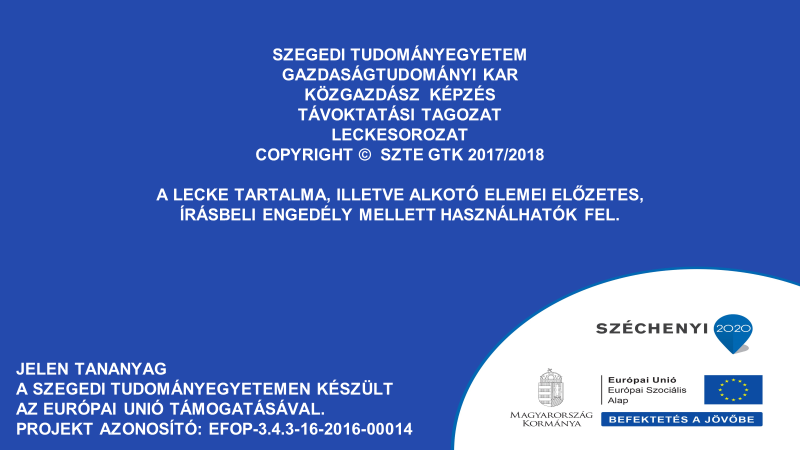 